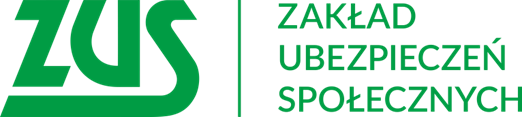 Skorzystaj z bezpłatnych szkoleń !!!Zakład Ubezpieczeń Społecznych  I Oddział w Łodzi zaprasza Państwa22 lutego 2019 r.do udziału w bezpłatnych szkoleniach:11:00	Prowadzący: Państwowa Inspekcja Pracy	Zmiany dotyczące prowadzenia dokumentacji pracowniczej od 1 stycznia 2019 r. przy zatrudnianiu na podstawie umowy o pracę12:00	Prowadzący: ZUSE-akta – skracamy czas przechowywania akt pracowniczychSzkolenia odbędą się w II Inspektoracie w Łodzi przy ul. Lipiec Reymontowskich 11.Spotykamy się w Sali Obsługi Klientów.Ze względu na ograniczoną ilość miejsc prowadzone są zapisy na szkolenie, które przyjmowane są pod numerem telefonu: tel.  42 638 21 23 bądź 
pod adresem e-mail  szkolenia_lodz@zus.plNa szkolenie zapraszamy wszystkich chętnych zainteresowanych tematem.